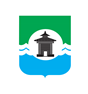 15.02.2022 года № 273     РОССИЙСКАЯ ФЕДЕРАЦИЯИРКУТСКАЯ ОБЛАСТЬДУМА БРАТСКОГО РАЙОНАРЕШЕНИЕО внесении изменений в Положение о муниципальном земельном контроле в границах муниципального образования «Братский район», утвержденное решением Думы Братского района от 29 сентября 2021 года № 220В связи с необходимостью приведения в соответствие с действующим законодательством нормативного правового акта муниципального образования «Братский район», на основании Земельного кодекса Российской Федерации, Федерального закона от 06 октября 2003 года № 131-ФЗ «Об общих принципах организации местного самоуправления в Российской Федерации», Федерального закона от 31 июля 2020 года № 248-ФЗ  «О государственном контроле (надзоре) и муниципальном контроле в Российской Федерации», руководствуясь статьями 30, 46 Устава муниципального образования «Братский район», Дума Братского районаРЕШИЛА:1. Внести в Положение о муниципальном земельном контроле в границах муниципального образования «Братский район», утвержденное решением Думы Братского района от 29 сентября 2021 года № 220 (далее - Положение), следующие изменения:1.1. Абзац третий пункта 1.2.  Положения исключить;1.2. Абзацы второй и третий пункта 1.3. Положения исключить; 1.3. Пункт 3.1.2. Положения изложить в следующей редакции: «3.1.2. Контрольный орган обязан размещать и поддерживать в актуальном состоянии на официальном сайте сведения, определенные частью 3 статьи 46 Федерального закона № 248-ФЗ.»;1.4. Дополнить Положение пунктом 3.1.3. следующего содержания:«3.1.3. Доклад о правоприменительной практике осуществления муниципального земельного контроля утверждается распоряжением председателя КУМИ МО «Братский район» и размещается на официальном сайте до 20 числа месяца следующего за отчетным годом»;1.5. В абзацах первом и втором пункта 4.3.4 Положения после слов «плановых контрольных мероприятий» дополнить словами «в виде документарных и выездных проверок»;1.6. Пункт 1 Приложения 1 к Положению изложить в следующей редакции:«1. Заместитель председателя КУМИ МО «Братский район».2. Настоящее решение вступает в силу со дня его официального опубликования.3. Настоящее решение подлежит официальному опубликованию в газете «Братский район» и размещению на официальном сайте администрации муниципального образования «Братский район» - www.bratsk-raion.ru.Председатель ДумыБратского района________________ С.В. КоротченкоМэр Братского района_________________ А.С. Дубровин